Bettridge Centre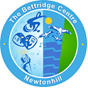 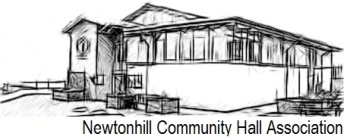 An NCHA CompanyDIY/CHILDREN’S PARTY Children’s Party Block restricted to max age of 12yr.  We do not accept Teenage, 18th or 21st party bookings.A refundable security deposit of £50 will be required for evening parties.You are welcome to use professional party organisers and equipment suppliers, however we must be informed prior to the event, and full safety documentation, eg PAT and PIPA certification, must be supplied.* A cleaning charge may be levied if the condition of the hall or lounge is considered to be unsatisfactory.           For Office use onlyNewtonhill Community Hall Association is a charity registered in Scotland SC002063Bettridge Centre, Greystone Place, Newtonhill, Aberdeenshire, AB39 3UL01569 731320   ∞   www.bettridgecentre.org.uk   ∞   info@bettridgecentre.org.uk 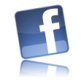 Join us on Facebook! www.facebook.com/Bettridge.CentreStatement of ContractPlease return this fully completed form to the Bettridge Centre. We will fill in the details and sign the box below to complete our contract. The booking will only be a confirmed booking if the form is signed by the hirer and by a representative of the Bettridge Centre.Invoice(s) will then be raised and dispatched to you or the body responsible for payment as indicated on the front page. Your booking will be secured by payment of a 50% deposit within 7 days of receiving the invoice. The balance of payment will be due two weeks before your party takes place. Cheques MUST be made payable to NCHA, not Bettridge Centre.Terms and ConditionsIMPORTANT – Please read this section carefullyThe NCHA is operated as a company limited by guarantee with charitable status, the Bettridge Centre is the charity’s trading arm and as such we endeavour to give total satisfaction in all our business arrangements.  To enable us to do this we ask you to read these notes carefully. Standard rates apply to non-profit making individuals, groups, arts or sports clubs. Commercial rates apply in all other cases. Prices are reviewed annually prior to 31st December and are applied to bookings effective 1st January for the following year. Prices charged for an event will be prices applicable on the day of the event, not those applicable at time of booking.Outwith normal operating hours peak, commercial or party/dance rates will apply. Parents/guardians are responsible for the behaviour and well-being of the children in their care.All users will be expected to leave the Centre as they find it. Refuse should be bagged by the hirer and given to the staff for disposal. Where the clean-up cost exceeds that normally required for a party, the Centre reserves the right to make an additional charge.The NCHA / Bettridge Centre accept no responsibility for any damage to equipment owned by users.The booking made herein will only become valid and confirmed upon receipt of a fully completed booking form and the required deposit. If a confirmed booking is cancelled, the following charges will apply. Cancellation up to 2 weeks prior to booking date - 50% of the fee.Cancellation less than 2 weeks prior to booking date – 100% of fee.The person and/or company detailed on page 1 above will be responsible for payment of the appropriate cancellation fee.DIY party bookings must include time for set up/ tidy up. Generally, the kitchen is an open area which can be used by any group with a booking; however, if a user pays for exclusive use of the kitchen, then it will be unavailable to other users of the Centre for that period.Access to and use of the stage, all related areas and all technical equipment is strictly restricted to authorised personnel only.  A list of authorised personnel is held in the office. It is compulsory to consult with a member of the NCHA/Bettridge Centre technical staff or an authorised person if you require use of the stage or any other technical equipment. Consultation time re lighting/sound setup will be charged at standard operator rate.Bouncy Castle – additional Terms & Conditions apply. The hirer must accept responsibility for any damage caused to the venue by the hirer or the hirer’s guests. Damage to the Centre or to equipment caused by unauthorised use will result in the hirer named on Page 1 being liable to pay such bills as is required to replace, repair or renew any and all damaged equipment.Private individuals organising events attended by children up to the age of 16, must arrange to have sufficient people present at the event, with a ratio of one adult to every 5 children. Organisations and groups must arrange to have sufficient individuals present at the event who are in possession of a current Disclosure Scotland Certificate.To comply with our Public Entertainment Licence, fire regulations and Health and Safety requirements, the Centre is limited to maximum numbers for private parties as detailed below.  Numbers may be reduced according to pandemic level.Main Hall - 40 children, 100 attendees in total	Small Hall - 30 children, 60 attendees in totalLounge - tbcThe NCHA/Bettridge Centre cannot accept responsibility for any damage loss or personal injury up to and including death to the hirer or the hirer’s guests howsoever caused.All Electrical appliances and cables being used in Centre have to be PAT tested and proof of PAT testing produced to the Manager prior to event. If Appliances & Cables have not been tested, they cannot be used in Centre.EVENT DATENumbers attendingPURPOSE OF EVENTContact NameOrganisationAddress (Inc. Postcode)Mobile/Home TelephoneEmail AddressAREAS REQUIREDIncludes setup/clear up time*LOUNGELOUNGESMALL HALLSMALL HALLMAIN HALLMAIN HALLKITCHENKITCHENBlock 1 10.00-13.00£60£70£110£6.00/hrBlock 2 14.00-17.00£60£70£110£6.00/hrBlock 3 19.00-21.30£70£80£120£6.00/hrExtra Time (if available)£15£15£20£6.00/hrStage per hourN/AN/AN/AN/AADDITIONAL SERVICESCOST PER SESSIONREQUIREDY/NBOUNCY CASTLE Small Hall£55.00BOUNCY CASTLE Main Hall£55.003rd PARTY INFLATABLE (electricity charge)£5FLOOR TOYS £25.00SOFT PLAY SHAPES £25.00SOUND ONLY£5SOUND/LIGHT SYSTEM (Small Hall only)£10MICROPHONE HALL/LOUNGE£10          SIGNED FORM RECEIVEDINVOICE NUMBERDEPOSIT RECEIVEDFULL PAYMENTDATESIGNATURETHIS BOX IS TO BE COMPLETED BY THE HIRERI have read and understood all of the NCHA/Bettridge Centre terms and conditions and agree to be legally bound by them.Signed as, or on behalf of, the hirer:Full name    _____________________________________  Signature    _________________________________________________	Date_______________________THIS BOX IS TO BE COMPLETED BY A REPRESENTATIVE OF THE NCHA/BETTRIDGE CENTRESigned on behalf of the NCHA/Bettridge CentreFull name    _____________________________________  Signature    _________________________________________________	Date_______________________